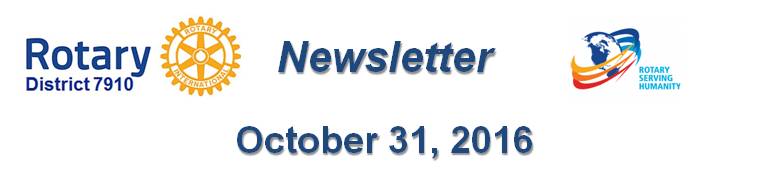 Dear $NICK_NAME$,It is our pleasure to share with you the October 31 issue of Rotary District 7910 Newsletter.For the complete issue, click here.To explore past issues, click here.Highlights of October 31 issue:Governor's Message: District-wide Food Packaging Event in 12 days - By Pat and Skip DoyleDistrict-wide Food Packaging Event: Saturday, November 12 at Solomon Pond Mall in Marlborough - By Carol ToomeyDistrict Governor-Elect Report: Karen Fusco, on why should we go to the Rotary International Convention - By Karin GaffneyPolioPlus Update: Tracking World Polio Day events - By Carl Good IIIMembership Corner: Member Workshops recap - By Tom SturialeRotary Leadership Institute: Next RLI in our area is scheduled for November 12 in Chicopee - By Doug DetweilerRAAGNE Newsletter: Update on visioning process - By Klaus HachfeldFoundation Note: Available District Designated Funds for Global Grants - By Sanjay DeshpandeBandey Hefler Report: Our district's travelers are back - By Victor TomPR Tips: When a press release isn't the answer! - By Laura SpearInteract Actions: How to launch an Interact club - By Bob AnthonySpeakers Bureau: Do you need a speaker for your club? By Steve LevitskyCommunications Link: Seeking club photo, video albums - By Steve Jones-D'AgostinoTreasurer's Report: Message about your dues - By Jack HoellDistrict Charity Fund: How does DCF operate? - By Al BowersOur next newsletter will come out on Monday, November 7. The submission deadline is this Friday, November 4. Text content must be submitted in Word format. Image content must be submitted in either JPEG or PDF format. Send your content submissions to Immediate Past District Governor/Newsletter Editor Jim Fusco at jim.fusco2@gmail.com.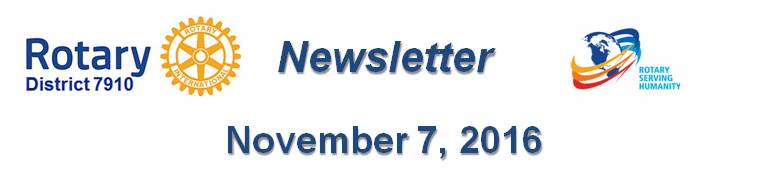 Governors Pat & SkipPat and Skip Doyle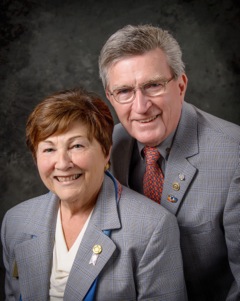 2016-2017 GovernorsRotary District 7910pwdoyle2@verizon.netskipdoyle2@verizon.net 